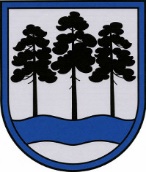 OGRES  NOVADA  PAŠVALDĪBAReģ.Nr.90000024455, Brīvības iela 33, Ogre, Ogres nov., LV-5001tālrunis 65071160, e-pasts: ogredome@ogresnovads.lv, www.ogresnovads.lv PAŠVALDĪBAS DOMES SĒDES PROTOKOLA IZRAKSTS2.Par Ogres novada pašvaldības 2023.gada 15.jūnija saistošo noteikumu  Nr.13/2023 “Grozījumi Ogres novada pašvaldības 2021.gada 14.oktobra saistošajos noteikumos Nr. 21/2021 “Par nekustamā īpašuma nodokļa piemērošanas kārtību Ogres novadā”” un paskaidrojuma raksta precizēšanuAr Ogres novada pašvaldības domes 2023.gada 15.jūnija lēmumu Nr.9 “Par Ogres novada pašvaldības saistošo noteikumu Nr.13/2023 “Grozījumi Ogres novada pašvaldības 2021.gada 14.oktobra saistošajos noteikumos Nr. 21/2021 “Par nekustamā īpašuma nodokļa piemērošanas kārtību Ogres novadā”” izdošanu” Ogres novada pašvaldības dome izdarījusi grozījumus Ogres novada pašvaldības saistošajos noteikumos Nr.21/2021 “Par nekustamā īpašuma nodokļa piemērošanas kārtību Ogres novadā” (turpmāk – Saistošie noteikumi).Pašvaldību likuma 47.panta otrā daļa nosaka, ka dome saistošos noteikumus un to paskaidrojuma rakstu triju darbdienu laikā pēc parakstīšanas rakstveidā nosūta atzinuma sniegšanai Vides aizsardzības un reģionālās attīstības ministrijai (turpmāk – VARAM). Šā panta piektā daļa nosaka, ja saņemts VARAM atzinums, kurā pamatots saistošo noteikumu atsevišķu normu prettiesiskums, pašvaldība precizē saistošos noteikumus atbilstoši atzinumam un atkārtoti nosūta tos ministrijai atzinuma sniegšanai šā panta otrajā daļā noteiktajā kārtībā.Ogres novada pašvaldība 2023.gada 26.jūnijā saņēma VARAM atzinumu Nr.1-18/3596 “Par saistošajiem noteikumiem Nr. 13/2023” (pašvaldībā reģistrēts ar Nr. 2-4.1/3236) (turpmāk – Atzinums), kurā lūgts precizēt Saistošo noteikumu izdošanas tiesisko pamatojumu, lūgts precizēt Saistošo noteikumu punktu, ar kuru Saistošo noteikumu pamatredakcija tiek papildināta ar 4.1 punktu, izsakot to jaunā redakcijā, lūgts precizēt Saistošo noteikumu paskaidrojuma raksta 1.sadaļu “Mērķis un nepieciešamības pamatojums”, papildinot ar skaidrojumu par normatīvajiem aktiem, kuri jāievēro nekustamo īpašumu īpašniekiem, kā arī izteikts priekšlikums papildināt Saistošo noteikumu pamatredakciju, definējot terminu “būvei piekritīgā zeme”. Pašvaldība izvērtēja Atzinumā minētos iebildumus un priekšlikumu, tos atzīstot par pamatotiem.Ņemot vērā minēto, veikti precizējumi Ogres novada pašvaldības saistošajos noteikumos Nr.13/2023 “Grozījumi Ogres novada pašvaldības 2021.gada 14.oktobra saistošajos noteikumos Nr. 21/2021 “Par nekustamā īpašuma nodokļa piemērošanas kārtību Ogres novadā”” un paskaidrojuma rakstā, izsakot tos jaunā redakcijā, atbilstoši Atzinumam.Ievērojot minēto un pamatojoties uz Pašvaldību likuma 47.panta piekto daļu,balsojot: ar 19 balsīm "Par" (Artūrs Mangulis, Atvars Lakstīgala, Dace Kļaviņa, Dace Māliņa, Dace Veiliņa, Dainis Širovs, Dzirkstīte Žindiga, Gints Sīviņš, Ilmārs Zemnieks, Jānis Iklāvs, Jānis Kaijaks, Jānis Siliņš, Kaspars Bramanis, Pāvels Kotāns, Raivis Ūzuls, Rūdolfs Kudļa, Santa Ločmele, Toms Āboltiņš, Valentīns Špēlis), "Pret" – nav, "Atturas" – nav, Ogres novada pašvaldības dome NOLEMJ:Precizēt Ogres novada pašvaldības 2023.gada 15.jūnija saistošos noteikumus Nr.13/2023 “Grozījumi Ogres novada pašvaldības 2021.gada 14.oktobra saistošajos noteikumos Nr. 21/2021 “Par nekustamā īpašuma nodokļa piemērošanas kārtību Ogres novadā”” un paskaidrojuma rakstu (turpmāk – Noteikumi), izsakot tos jaunā redakcijā (pielikumā). Uzdot Ogres novada pašvaldības Centrālās administrācijas Juridiskajai nodaļai triju darba dienu laikā pēc Noteikumu parakstīšanas rakstveidā  un elektroniskā veidā nosūtīt tos un paskaidrojumu rakstu Vides aizsardzības un reģionālās attīstības ministrijai (turpmāk – VARAM) atzinuma sniegšanai.Uzdot Ogres novada pašvaldības Centrālās administrācijas Juridiskajai nodaļai pēc pozitīva VARAM atzinuma saņemšanas nodrošināt Noteikumu publicēšanu oficiālajā izdevumā “Latvijas Vēstnesis”.Uzdot Ogres novada pašvaldības Centrālās administrācijas Komunikācijas nodaļai pēc pozitīva VARAM atzinuma saņemšanas publicēt Noteikumus Ogres novada pašvaldības mājas lapā internetā.Uzdot Ogres novada pašvaldības Centrālās administrācijas Kancelejai pēc Noteikumu spēkā stāšanās nodrošināt Noteikumu brīvu pieeju Ogres novada pašvaldības ēkā.Uzdot Ogres novada pašvaldības pilsētu un pagastu pārvalžu vadītājiem pēc Noteikumu spēkā stāšanās nodrošināt Noteikumu brīvu pieeju pašvaldības pilsētu un pagastu pārvaldēs.Kontroli par lēmuma izpildi uzdot Ogres novada pašvaldības izpilddirektoram.(Sēdes vadītāja,domes priekšsēdētāja vietnieka G.Sīviņa paraksts)Ogrē, Brīvības ielā 33Nr.152023.gada 31.augustā